Publicado en Chipiona (Cádiz) el 12/09/2014 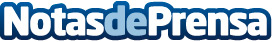 Evento Deportivo: Campeonato de España de Catamarán Chipiona 2014Más de 70 barcos participarán en el Campeonato de España de Catamarán que se celebrará en Chipiona (Cádiz) del 25 al 28 de septiembre. Datos de contacto:Rafael Martín-Prat617422888Nota de prensa publicada en: https://www.notasdeprensa.es/evento-deportivo-campeonato-de-espana-de Categorias: Andalucia Nautica Eventos Otros deportes http://www.notasdeprensa.es